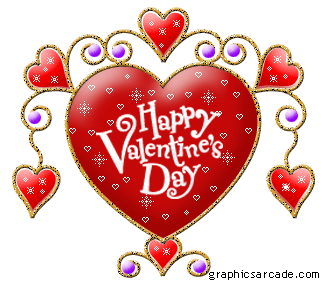 KINDER NEWSFebruary 12, 2016V.I.P.’sAlicia likes dogs, riding bicycles and chicken and spaghetti.Evon likes chicken noodle soup, snakes and the color pink.Gurveer likes playing with his Transformer toys, going to Disneyland, chocolate and eating Mexican food.Tyler likes sharks, chicken nuggets, carrots and going to the Boardwalk.WORD OF THE WEEK:  sheYippy ti-yi-yah spelling she is so easy,s-h-e, s-h-e, s-h-e, sheYippy ti-yi-yah spelling she is so easy,s-h-e, s-h-e, s-h-e, sheLANGUAGE ARTS SKILLSWe are finishing up Unit 7 this week where we have been learning the digraphs of ch, sh, th, qu, and ng.  The children have been working hard on learning these new sounds and practicing them in their reading book, Seth.  We hope you are reading the paper copies that are being sent home in your child’s homework.  As they read these stories, their reading confidence will grow.We have had fun talking about kindness as we prepared to celebrate Valentine’s Day.  The children made a new class book called, A Heart For You.  The children made fun hug bugs, slug bugs  and valentine frogs.MathThe kinders have been working hard on their addition sentences and understanding the correct place to put the numbers.  Remember they can be written different ways:_____ is   _____ and _____________ =   _______ t _________    OR ______ and ______ = ______________ t _______  is _________We  also started on our subtraction practice this week.  PinkTune:Jingle BellsCotton CandyFat pink pigsGirls with sock and bowsP-I-N-K, P-I-N-KThat is how it goesBubble gumValentinesThese are all pink tooPink icing and pink balloonsWe can spell, can you?Spelling BeeWe hope you are busy practicing the spelling words with your children and collecting pledges.  All the children will participate in the written test.  Thanks for your wonderful support of our fund raisers.